INDIVIDUAL BEHAVIOUR PLAN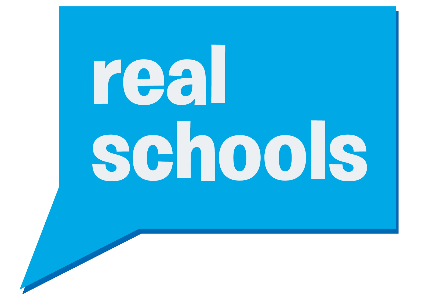 STRATEGY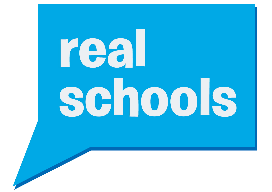 EMERGENCIES AND CONTINGENCIESCOMMUNICATION AND DISTRIBUTION PLANKey Stakeholders:Everybody signs off on this plan.  Print two copies – one for student file and one to be kept at home.Student:School:Date of initial meeting:Year Level:Class teacher:Review date:Overall aim:Strengths / Interests:Behaviours causing concern:Target behaviours for the purpose of this plan:Antecedents (triggers):Major supports :Short term and classroom strategiesLong term and broad strategiesNAMESSIGNATURESPRESENT AT IBP MEETING (yes/no)